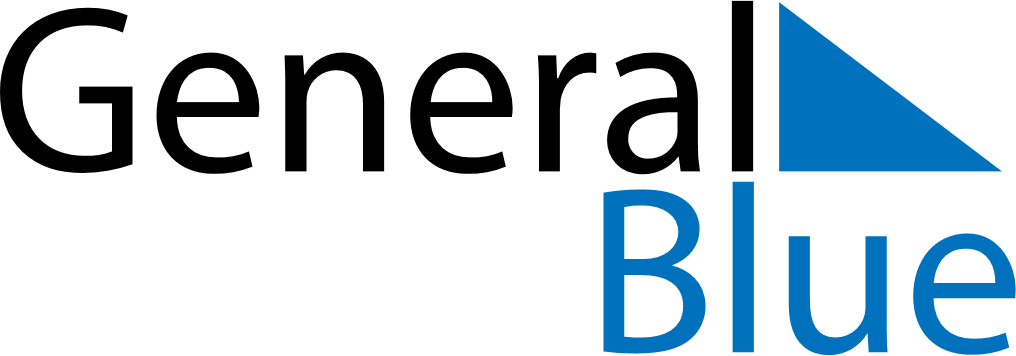 March 2025March 2025March 2025Christmas IslandChristmas IslandMondayTuesdayWednesdayThursdayFridaySaturdaySunday123456789101112131415161718192021222324252627282930Labour DayEnd of Ramadan (Eid al-Fitr)31